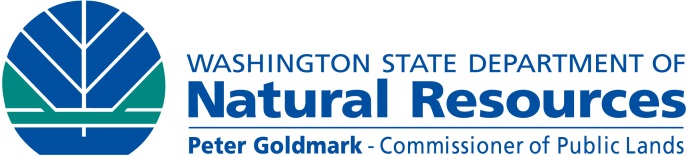 2015 Community Forestry Assistance Grant ProposalAPPLICATION FORMProject name (five words or less) ________________________________________________Location (City) ___________________________________________ Tree City USA  Y  NName of Applicant (Organization)________________________________________________ Daytime Phone #___________________ Applicant’s Federal I.D. Number ________________Address of Applicant___________________________________________________________City__________________________________________ State________ Zip______________Contact Person______________________________ Daytime Phone #__________________Fax #___________________ E-mail Address_______________________________________Brief Description of Project and Objective:Is this project currently funded through another entity? 	   Yes   NoWas this project previously funded through another entity?  		  Yes   NoDNR funds requested			from budget work sheet	$_______________Applicant share				from budget work sheet	$_______________In-kind share					from budget work sheet	$_______________Cash share	 				from budget work sheet	$_______________Total amount of project 			from budget work sheet	$_______________By signing this grant proposal application form, the undersigned agrees that all information is accurate to the best of their knowledge.___________________________________________________________________________Name and Title of Authorized Representative	Date ___________________________________________________________________________Signature of Authorized Representative	DateBUDGET WORK SHEET INSTRUCTIONSFill in the applicant’s name and the project name on the top line.To the extent possible, all expenditures, activities, products to be developed, or services to be rendered through this project should be itemized on the work sheet.  Use additional work sheets if necessary. Separate itemized costs for each project component identified in the project (e.g., management plan and inventory).Describe each item, the cost basis, and the total expenditure.  For example:  Item/Personnel:  Project Foreman, 28 hours @ $24: TOTAL = $672.Divide the total among the categories of grant share, applicant, in-kind or cash donations as follows: 	Grant Share			Eligible cost you are requesting from the DNR.  See definition on page 11 & 12.		 Applicant Share		Cost you’ve incurred for services, equipment, wages, supplies, etc.		 In-kind Share		Any third party donation of time, services, equipment, or supplies.		 Cash Donation		Actual dollars that were donated by a benefactor directly for the project.BUDGET WORKSHEETApplicant  	Project Name   		Community Forestry Assistance Grant requests must be a minimum of $5000 and may not exceed $10,000.SAMPLEBUDGET WORKSHEETIn this example, the City of Forestree has received a grant to do an urban forestry inventory and management plan. They plan to conduct an inventory with in-house staff and help from a volunteer group.  They plan to contract with a consultant to write the management plan. The inventory and management plan components are separated in this sample budget. In addition, each component is broken down into smaller line items that clearly show the associated costs, cost/hour figures where appropriate, and how the applicant expects to account for those costs (note the Grant Share column accounts only for eligible costs, whereas ineligible costs are accounted for in other columns). Applicants are encouraged but not required to use the budget worksheet provided, however all information and funding categories contained in the worksheet must be included in the budget submitted by the applicant. BUDGET WORKSHEETApplicant                 City of Forestree                                                                                                     Project Name          Inventory and Management Plan                                                                             ITEMGrant ShareApplicant ShareIn-Kind ShareCash DonationTOTALTOTAL$$$$$ItemGrant ShareApplicant ShareIn-Kind ShareCash DonationTotalComponent:  InventoryPersonnel: Foreman-28 hrs @  $24672672Staff - 320 hrs @ $165,1205,120Volunteers - 160 hrs @ $12.502,0002,000Equipment (specify)    Computer (purchase for Urban Forester)1,4001,400     Use of  Pickup 160 hrs. @ $9 (Al’s Trucking)1,4401,440Supplies (specify)     Inventory software1,2001,200Component:  Management PlanPersonnel:  Staff 48 hrs @ $241,1521,152Consultant:  Tree Geeks, Inc.5,8005,800Printing (Generous benefactor)1,0001,000TOTAL$7,000$8,344$3,440$1,000$19,784